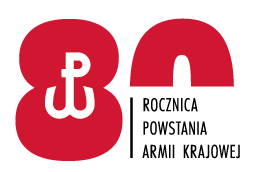                                                                                                                                     Zgierz, 06 lipca 2022r.Do Wykonawców                          Dotyczy: informacji o wyborze oferty najkorzystniejszej w zakresie zadania nr 1  w post. 57/ZP/22.
Zamawiający, 31 Wojskowy Oddział Gospodarczy z siedzibą w Zgierzu przy 
ul. Konstantynowskiej 85 w Zgierzu, działając na podstawie art. 253 ust. 2 ustawy 
z dnia 11 września 2019 r. Prawo Zamówień Publicznych (Dz.U. z 2021 r., poz. 2269)  zwanej dalej ustawą Pzp, zawiadamia, że w postępowaniu o udzielenie zamówienia publicznego prowadzonym w trybie podstawowym  pn.DOSTAWA ŚRODKÓW CZYSTOŚCI I SPRZĘTU GOSPODARCZEGO ORAZ ŚRODKÓW DO HIGIENIZACJI OBIEKTÓW BLOKU ŻYWIENIOWEGO– nr sprawy 57/ZP/22 – dot. zadania nr 1 dokonał wyboru oferty najkorzystniejszej:Uzasadnienie:Wybrana oferta spełnia wymagania Zamawiającego określone w treści dokumentów zamówienia. Oferta złożona przez Wykonawcę jest ofertą nie podlegającą  odrzuceniu 
i uzyskała największą liczbę punktów stanowiącą sumę punktów w podanych kryteriach oceny ofert: Cena - 60 punktów, termin dostawy - 40 punktów. Jest ofertą najkorzystniejszą w rozumieniu art. 239 ustawy Pzp. Zestawienie złożonych ofert w zakresie zadania nr 1 przedstawia tabela:                                            Z upoważnienia KOMENDANTA 31.WOJSKOWEGO ODDZIAŁU GOSPODARCZEGOW Zgierzu                                                                           ppłk Sławomir JĘDRZEJEWSKI                                                                                      z-ca KomendantaA.Majewska/SZP/261 442 10006.07.2022 r.T2712B5Nr ofertyNazwa i adres WykonawcyNr zadania2ADMOR Jolanta MorytoUl. Wilczyńskiego 35/126-600 RadomZadanie nr 1Nr ofertyNazwa i adres WykonawcyCena/punktacjaTermin dostawypkt.Razem punkty2ADMOR Jolanta MorytoUl. Wilczyńskiego 35/126-600 RadomZad. 1 – /60 pkt14 dni – 40 pkt100 pkt3DELKOR Sp. z o.o.Ul. Szczecińska 61/6791-222 ŁódżNie podlega ocenieNie podlega ocenieNie podlega ocenie7ANNA s.c. 
D.Stachowska, A.Samulak, M. SamulakUl. Stawiszyńska 12762-800 KaliszZad. 1 – /54,60 pkt     14 dni – 40 pkt94,60 pkt